Муниципальное дошкольное образовательное учреждение «Детский сад «Сказка» г. Надыма»(МДОУ «Детский сад «Сказка»)Конспект Гимнастики после дневного сна для детей старшего дошкольного возраста«Весенняя полянка». Надым 2014 г.Образовательная область: «Физическая культура».Интеграция образовательных областей: «Физическая культура», «Здоровье», «Социализация». Форма:  закаливающие процедуры в игровой форме.Цель: сохранение и укрепление физического здоровья детей старшего дошкольного возраста. Задачи:Продолжать укреплять и сохранять здоровье детей.Создавать условия для систематического закаливания организма, используя самомассаж, массаж стоп, топтание в тазу с водой.Осуществлять закаливающие процедуры с использованием воды.Оборудование: аудиозапись пения птиц, корригирующий коврик с рассыпными камушками, дуга для подлезания, резиновый коврик с ребристой поверхностью, коврик с травкой, бумажные цветы для поляны (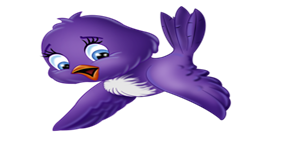 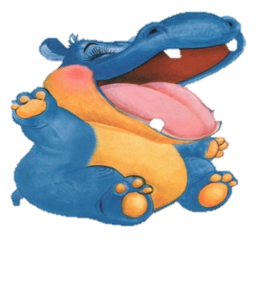 Ход закаливания:Птички стали щебетать,Будем глазки открывать,Просыпаться и вставать.(звучит щебетание птиц)Все проснулись?! Улыбнулись? Потянулись? (упражнения по тексту)С боку на бок повернулись.Руки в стороны и в кулачок-Разожмем и на бочок.Руки вверх и в кулачок-Разожмем и на бочок.А моя ладошка,Как веселая гармошка.Пальчики я раздвигаю,А потом опять  сдвигаю.Вправо, влево головою!Сначала маленьким я будуИ к коленям я прижмусь,А потом большим я стануИ до неба дотянусь!(упражнения лежа в постели)Дружно встали, потянулись, спины ровно, все проснулись!Друг за другом встали в ряд,И пошли  вперед опять.(подъем, построение в ряд)В лес весенний на прогулку,Приглашаю вас пойти.Интересней приключеньяНам, ребята, не найти.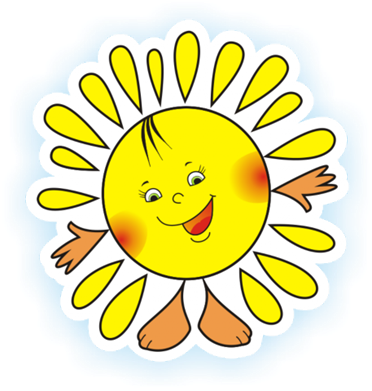 Как зверюшки по дорожкеМы идем в весенний лес,Тише, тише, не спешите,Очень медленно идите.(Идут по дорожкам)Дальше, глубже в лес зашли,Налетели комары.Руки вверх - (хлопок над головой)Руки вниз - (хлопок другой)Комаров всех перебьем.Под кустом пролезть не страшноИ под елкой не опасно.Друг за другом успевайте.Только ветки не сломайте.(Дуга)Мы идем, мы идем,Никогда не устаем,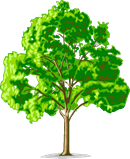 Все преграды на путиСможем запросто пройти.И по кочкам мы идем,Дальше, дальше все идем.Ноги выше поднимаемИ по кочкам мы шагаем. (коврики)Очень весело мы шли, (ковер в виде поляны)На опушку вышли мы.Все, зверюшки, на опушкеНа зарядку становись!Спины ровно, руки вниз!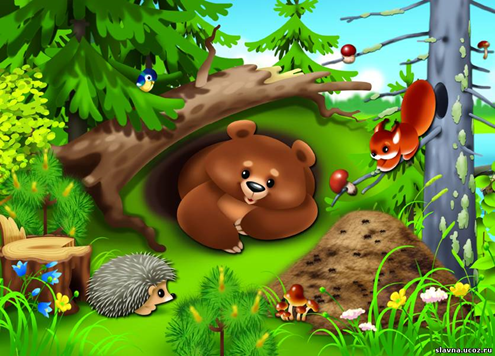 Раз - присели, как бельчонок. (приседают, согнув руки перед грудью)Два - привстали, как зайчонок. (встают сделав «ушки» из пальчиков)Три - помчались как лошадка. (бегут с высоким подниманием колена)Четыре - ходит мишка косолапый, у него кривые лапы. (идут  вперевалку)Пять - без тропинок, без дорожек катится колючий ежик. (двигаются в полуприседе, сделав круглые спинки )К речке быстрой мы спустились, (таз с водой)Мы по берегу пошли,Ножки в воду опустили.Раз, 2, 3, 4, 5, – можно ножки вынимать.Вот как славно освежились, ободрились.Вышли на берег крутой,(пеленка)И отправились домой.Используемая литература:1. Губанова Л.Г. Гимнастика и массаж для самых маленьких. Пособие для родителей и воспитателей. – М.: МОЗАИКА-СИНТЕЗ, 2012г.2. Новикова И.М. Формирование представлений о здоровом образе жизни у дошкольников. Для работы с детьми 5-7 лет. – М.: МОЗАИКА-СИНТЕЗ, 2010г.Составил:учитель-логопедБайбарина Н.В. 